“Where there is Wine, laughter is not far behind”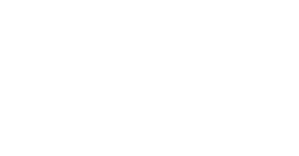 “Friends, like Wine, get better with age”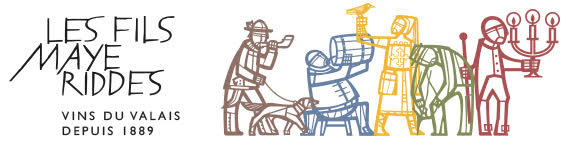 “The best Wines are the ones we drink with friends”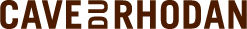 Bubbles.Bubbles.Bubbles.Bubbles.Bubbles.InhaltCHFItalienProsecco, Vigne Dei Dogi, Treviso,Extra Dry10 cl75 cl 7.5036.―Cave du Rhodan, Salgesch, WallisPetit Bonheur, Brut, Schaumwein MuscatFeine Aromen, sehr elegant und erfrischend.75 cl48.―FrankreichLaurent Perrier Champagne Brut    75 cl   70.―Weine im Offenausschank.Weine im Offenausschank.Weine im Offenausschank.Weine im Offenausschank.Weine im Offenausschank.InhaltCHFWeissweine.AOC ValaisFendant, GrandgousierLes Fils Maye10 cl50 cl 4.5022.―Johannisberg, RochegardeLes Fils Maye10 cl50 cl5.0024.―Duett, AssemblageCave du Rhodan10 cl6.00Blancs de désirs, AssemblageLeukersonne10 cl6.50Vin de Pays (Landwein)SuisseValli Cima Blanc, AssemblageLes Fils Maye10 cl75 cl5.5038.―Roséweine.AOC ValaisRosé, Les Fils Maye10 cl50 cl5.0024.―Vin de Pays (Landwein)Suisse Valli Cima Rosé, AssemblageLes Fils Maye10 cl75 cl5.5038.―Rotweine.AOC ValaisDôle, La GordaneLes Fils Maye10 cl50 cl4.5022.―Pinot Noir, Rochegard Les Fils Maye10 cl             50 cl5.0024.―           Solis, AssemblageLeukersonne10 cl50 cl6.0028.―Vin de Pays (Landwein)SuisseValli Cima Rot, AssemblageLes Fils Maye10 cl75 cl5.5038.―Walliser Roséweine.Walliser Roséweine.InhaltCHFLeukersonne,LeukŒil-de-Perdrix, AOC Valais Blauburgunder (Pinot Noir)rund, feurig, gehaltvoll75 cl36.―Walliser Weissweine. Walliser Weissweine. InhaltCHFCave du Rhodan,SalgeschHeida / Païen, AOC Valaisdelikates Bukett, im Mund präsentiert er sich frisch und körperreich   75 cl 48.―Cave du Rhodan,SalgeschPetite Arvine, AOC ValaisEine alte Walliser-Rebsorte. Vielfalt von exotischen Aromen. Einen kräftigen Körper75 cl50 cl 46.―32.―Les Fils Maye,RiddesFendant, Grandgousier, AOC ValaisChasselasFruchtigen Bouquet, er mundet voll & harmonisch100 cl50 cl40. ―22. ―Les Fils Maye,VétrozFendant, Grand Cru Vétroz, AOC ValaisChasselasFrisch, rassiger & strukturiert75 cl52.―Les Fils Maye,RiddesJohannisberg, Rochegarde, AOC Valais100 cl50 cl42. ―24. ―Les Fils Maye,Riddes“W“ Hauswein Johannisberg, Feuergold, AOC ValaisSylvaner (Gros Rhin)Goldgelber Tropfen, kandierten Früchten & viel Gehalt70 cl45.―Walliser Rotweine.Walliser Rotweine.InhaltCHFCave du Rhodan,SalgeschWalser Trunk, Assemblage, V du P SuissePinot Noir (2 Sorten) & Cornalinwürzig und röstige75 cl45.―Cave du Rhodan,SalgeschMerSy, Assemblage, AOC Valais Merlot & SyrahWunderbare Aromatik, intensive Farbe und schöne Tannine75 clMagnum52.―96.―Cave du Rhodan,SalgeschFortissimo du Rhodan, AOC Valais Cornalin, Diolinoir & ? «das Geheimnis»Herzenswärme, Intensität und Dankbarkeit75 cl62.―Cave du Rhodan,SalgeschDiversitas Profondo, Assemblage Barrique, V du P Suisse„Tiefe“ in der Nase, im Gaumen und im Nachhall.75 cl66.―Les Fils Maye,ChamosonCornalin, La Coraline, AOC ValaisFruchtig, einer feinen Struktur & vollmundig75 cl50 cl56. ―40. ―Les Fils Maye,RiddesDôle, La Gordane, AOC Valais100 cl50 cl40. ―22. ―Les Fils Maye,VétrozPinot Noir, Clos de Balavaud, AOC ValaisParfum von Waldbeeren, gehaltvoll, viel Wucht75 cl37.5 cl 46.―25.―Les Fils Maye,Riddes“R“ HausweinPinot Noir Flamine, AOC ValaisEntfaltet sich dieser Wein am Gaumen, anfangs fein & weich, dann aber ungemein steigend75 clMagnum45.―86.―Les Fils Maye,ChamosonSyrah, La Barrique,  AOC ValaisGaumen voll, wo sich edle Gewürze, Waldbeeren & Lilanoten vermengen75 cl62.―Leukersonne,LeukMerlot, AOC ValaisEin freuchtiger, wuchtiger und würziger Wein mit geschmeidgem Tannis75 cl50.―Leukersonne,SustenPositivo, Assemblage, AOC ValaisGamaray & MerlotKörperreich und gehaltvoll mit einem fruchtig, würzigen Bouquet75 clMagnum48.―92.―Leukersonne, LeukHommage, Assemblage, AOC ValaisMerlot, Cabernet Sauvignon & Syrahmächtig, edel mit seidigen Gerbstoffen75 cl60.―“Good Food, Good Wine, Good Friends”Leukersonne,SustenWalmarona, Assemblage, AOC ValaisMerlot, Cabernet Franc & CornalinKörperreich und langanhaltend, mit einem unvergesslichen Bouquet.   75 cl 70.―Walliser Dessertweine.Walliser Dessertweine.InhaltCHFWEISSE Les Fils Maye, RiddesMalvoisie, Le Primat, AOC ValaisGrauburgunder (Pinot Gris)Schöne goldfarbene Robe, ein süsser, samtener Geschmack mit einem anhaltenden Abgang von karamellisierten Aromen.37.5 cl26.―ROT Cave du Rhodan, SalgeschsPORTlichSyrah & Cornalin in Barrique 2 JahrEin dichtes Rubinrot und die vielfältigen Aromen erinnern an Brombeeren, Kirschen oder Dörrfrüchten.37.5 cl38.―Europäische Weine.Europäische Weine.ROTROTInhaltCHFMartinez Alesanco(SP)Rioja, Reservafrisch, würzig, fruchtig75 cl48.―Palazzo MaffeiVenetien (IT)Amarone della Valpolicella, DOCGfeines würziges Bukett, intensiv fruchtig75 cl52.―Rocca GuicciardaToskana (IT)Chianti Classico, DOCG, Riserva kräftiges Tannin, kompakt und schön ausbalanciert, saftig und konzentriert75 cl48.―